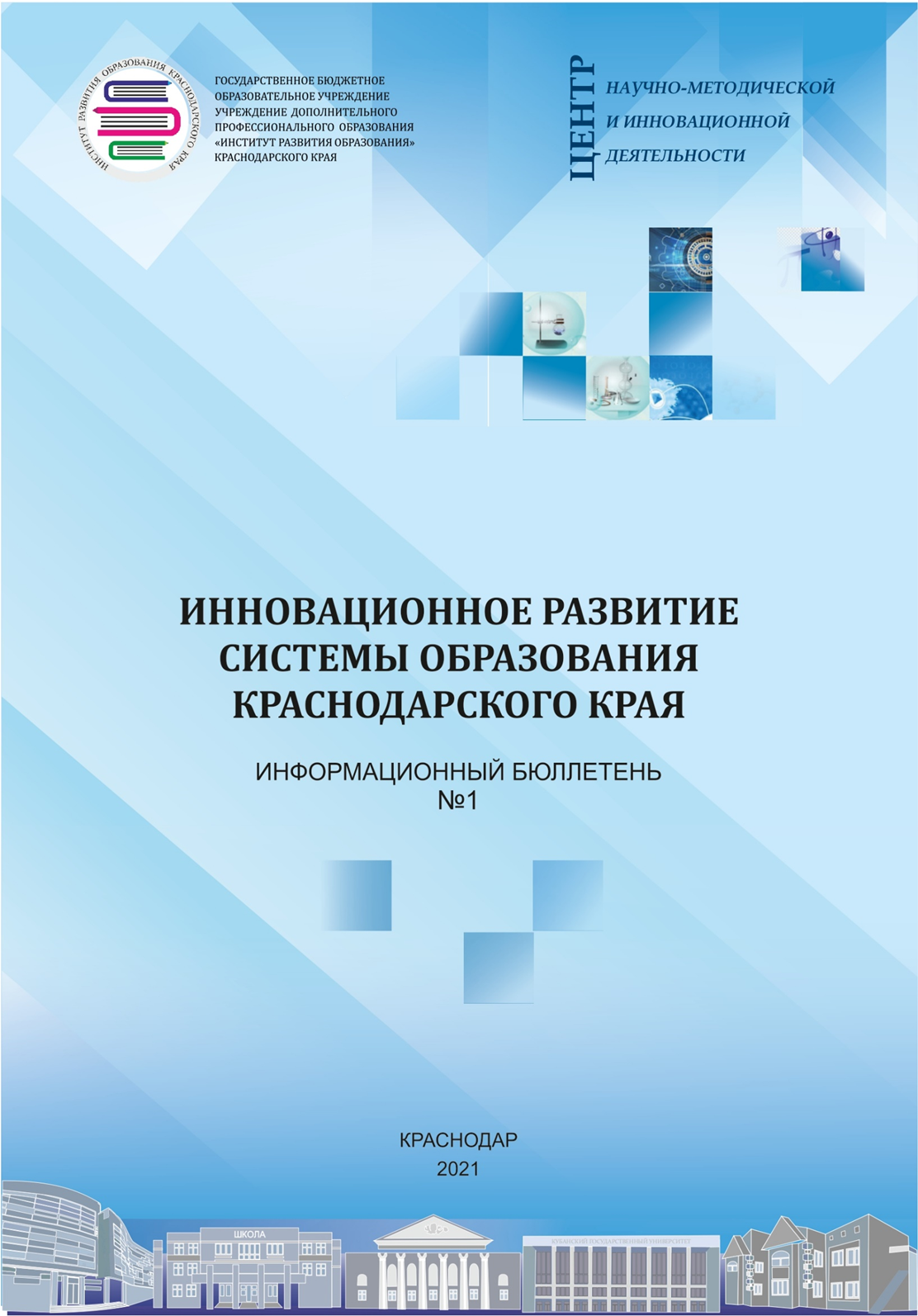 УДК 37.073ББК 74.044.7Инновационное развитие системы образования Краснодарского края: информационный бюллетень / Составитель: Ю.А. Дунская. – Краснодар: Центр научно-методической и инновационной деятельности, 2021. – 11 с. – URL: http://tms.iro23.ru . Периодическое издание создано с целью оперативного информирования общественности о реализации проектов центра научно-методической и инновационной деятельности государственного бюджетного образовательного учреждения дополнительного профессионального образования «Институт развития образования» Краснодарского края. Издание предназначено для широкого круга педагогической общественности, работников организаций системы образования, интересующихся вопросами инновационной деятельности в регионе.©  ГБОУ ИРО Краснодарского края,Центр научно-методической 
и инновационной деятельности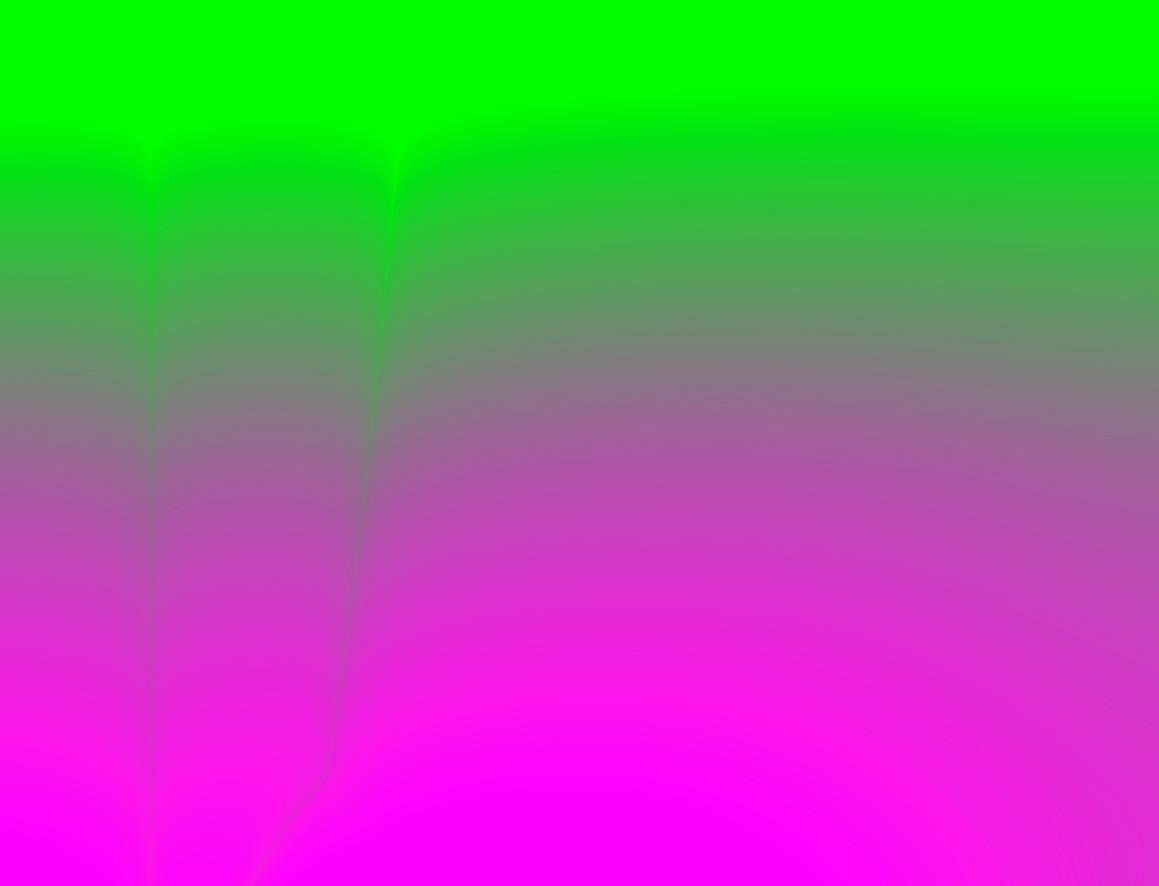 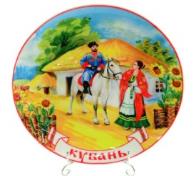 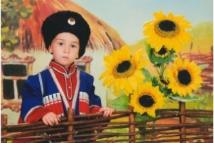 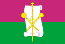 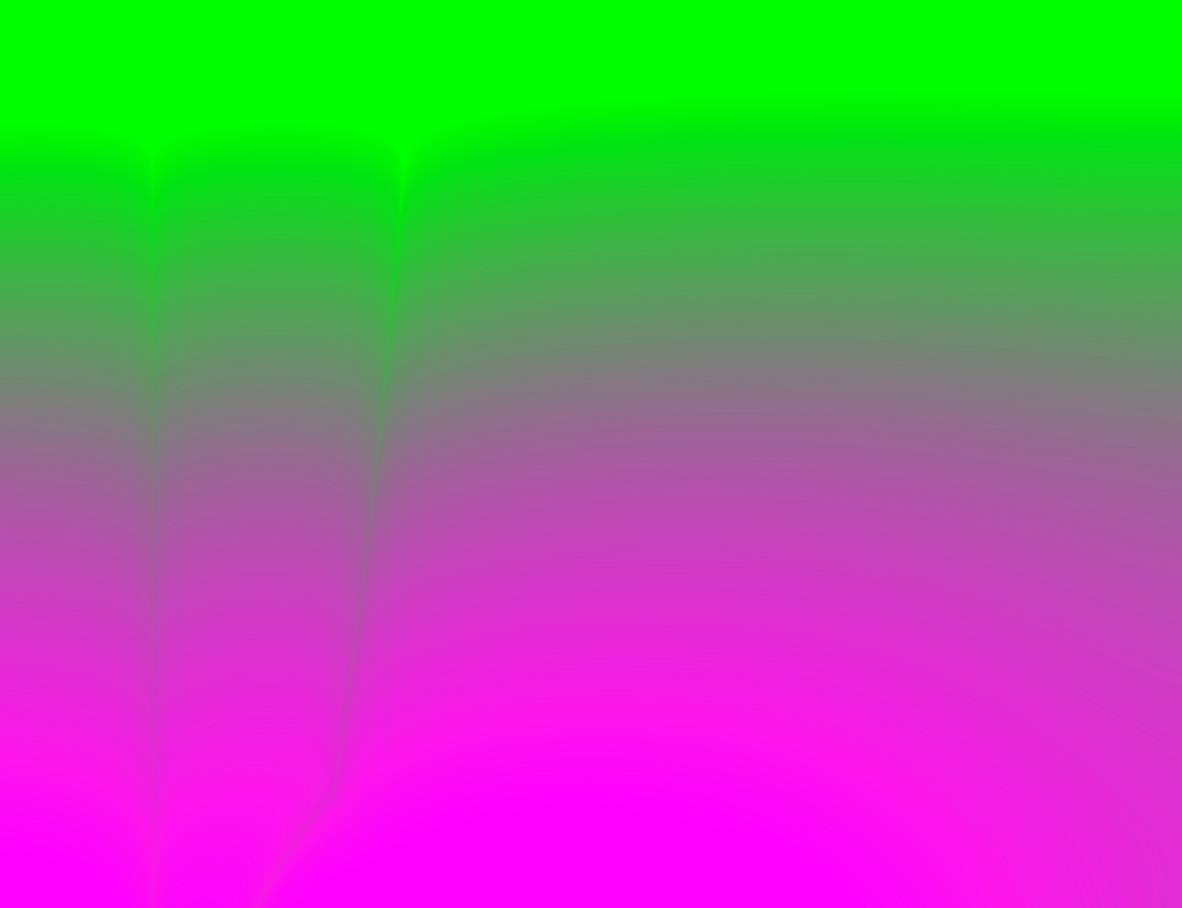 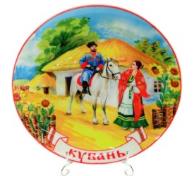 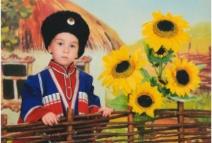 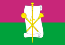 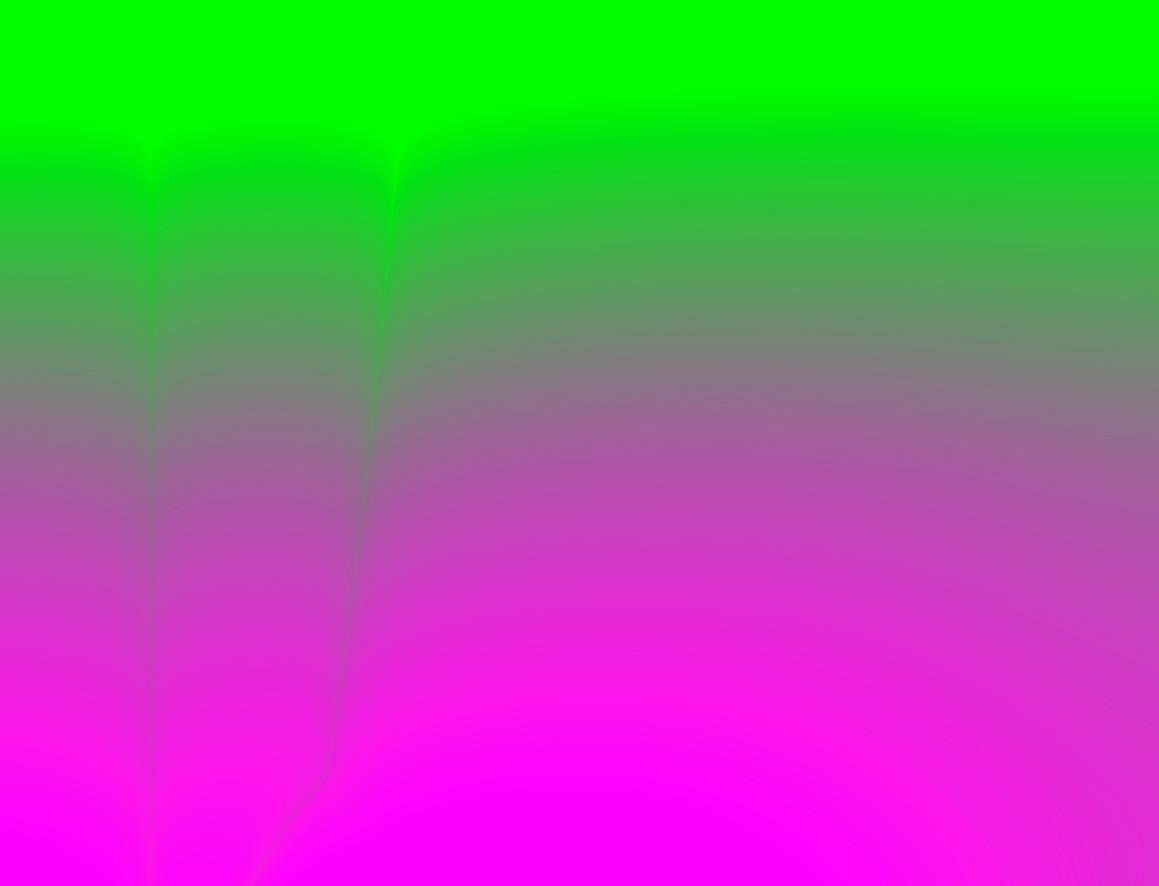 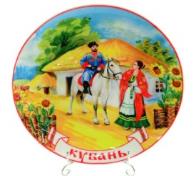 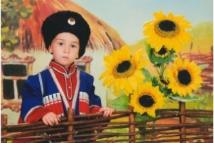 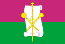 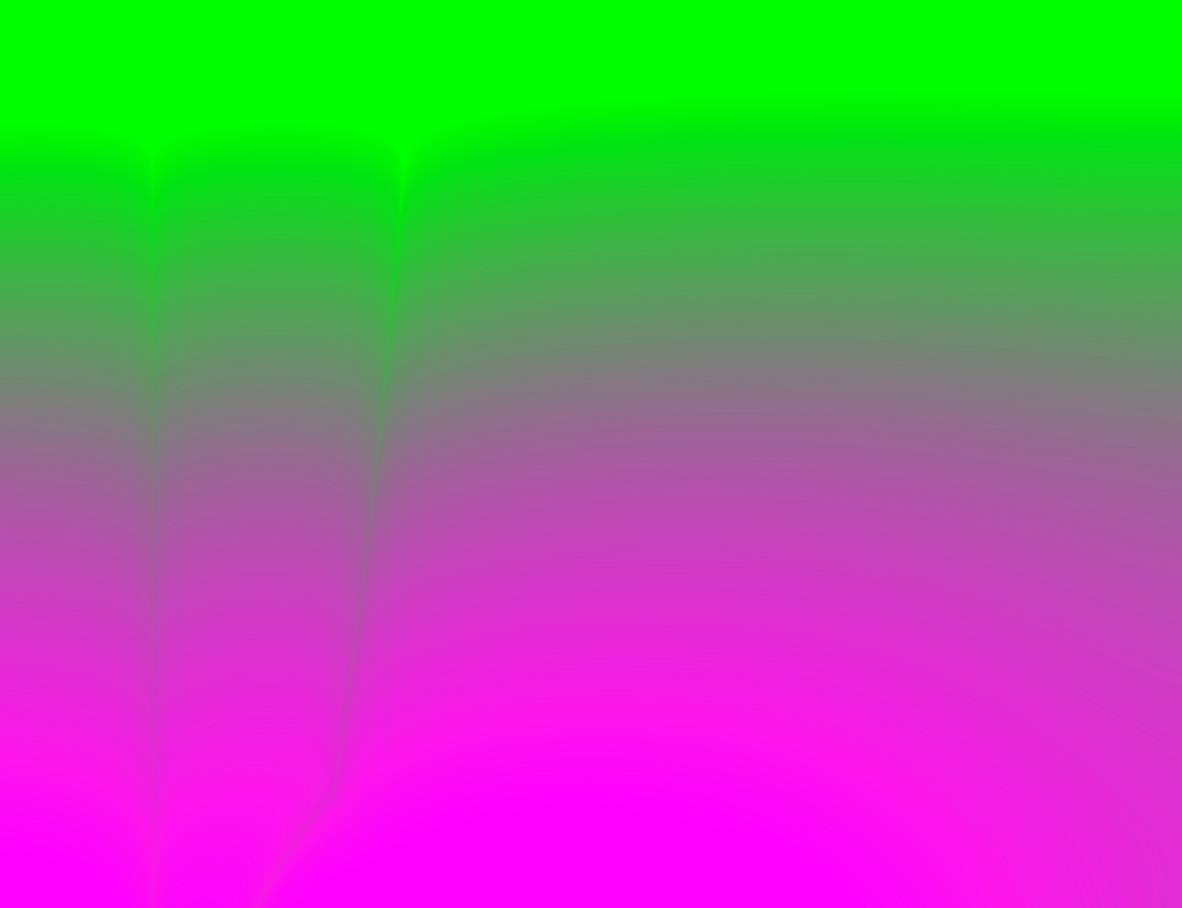 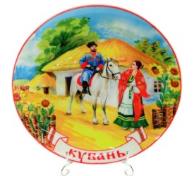 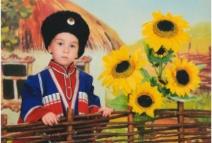 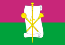 КРАЕВЫЕ РЕСУРСНЫЕ ЦЕНТРЫ и ЛИДЕР СЕТЕВОГО ВЗАИМОДЕЙСТВИЯ (НОВОКУБАНСКИЙ РАЙОН) КРАСНОДАРСКОГО КРАЯ (данные на январь 2021 года)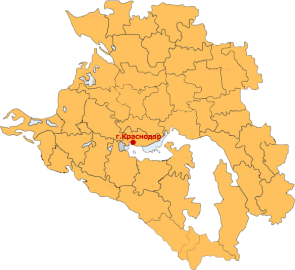 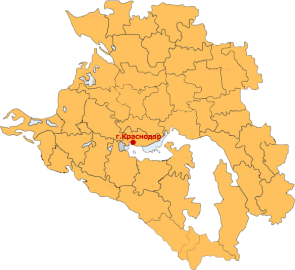 МАТЕРИАЛЫ УЧАСТНИКОВ ПОСТЕР-СЕССИИ(21 января 2021 года)МКУ «Центр развития образования» г. Геленджик 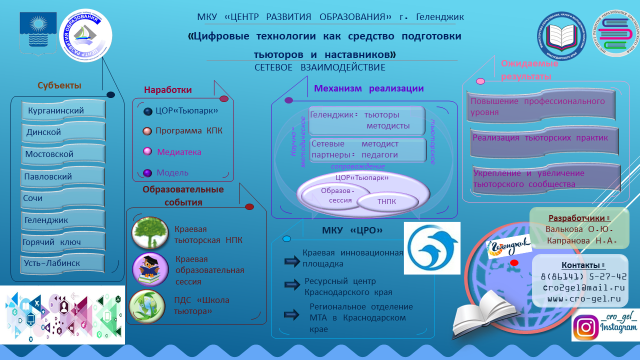 Капранова Наталья Анатольевна, к.п.н., начальник отдела научно-методического и психолого-педагогического сопровождения МКУ «Центр развития образования» МО город-курорт ГеленджикМКУ ДПО «Центр развития образования» МО Ленинградский район 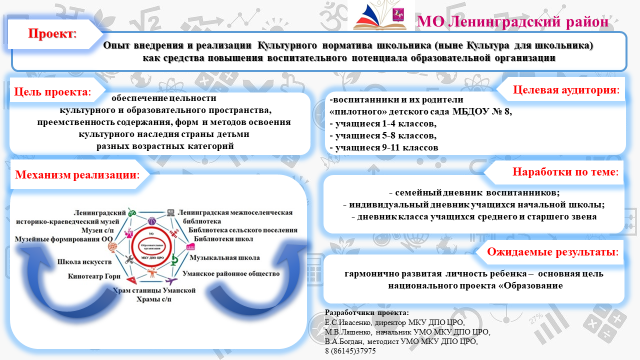 Ивасенко Елена Сергеевна, директор МКУ ДПО «Центр развития образования» МО Ленинградский районМКУ «Центр развития образования» г.-к. Анапа 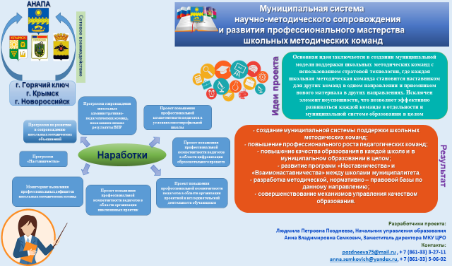 Семкович Анна Владимировна, заместитель директора МКУ «Центр развития образования» при управлении образования администрации МО город-курорт АнапаМКУ «Центр развития образования» Брюховецкий район 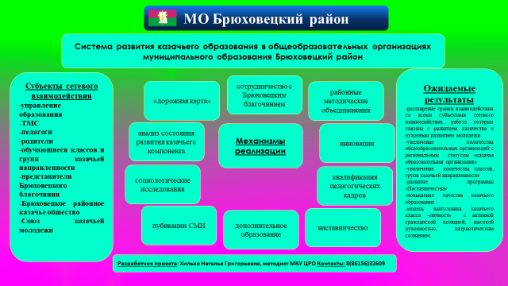 Хилько Наталья Григорьевна, методист МКУ «Центр развития образования» МО Брюховецкий районМКУ «Центр поддержки образования» МО Динской район 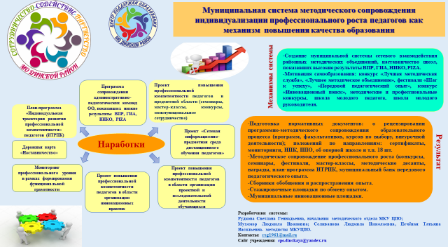 Рудкова Светлана Геннадьевна, начальник методического отдела МКУ «Центр поддержки образования» МО Динской районМКУО РИМЦ МО Курганинский район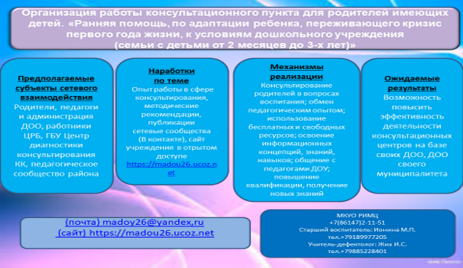 Ионина Марина Павловна, старший воспитатель МАДОУ Детский сад комбинированного вида № 26 станицы Родниковской  МО Курганинский  районМБУ «Центр развития образования» МО Усть-Лабинск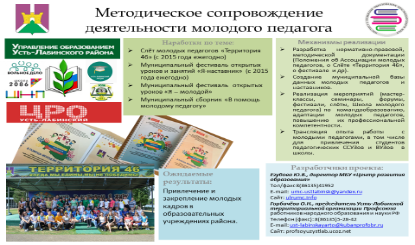 Езубова Юлия Васильевна, директор МБУ «Центр развития образования» МО Усть-Лабинский районМКУ «Организационно-методический центр развития образования» МО Кавказский район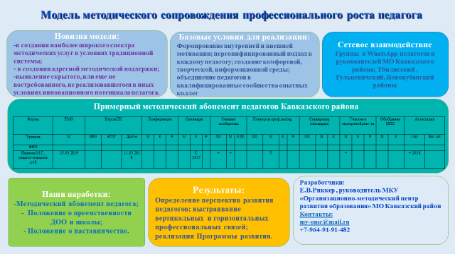 Риккер Елена Владимировна, руководитель МКУ «Организационно-методический центр развития образования» МО Кавказский районМКУ «Краевой научно-методический центр» г. Краснодар 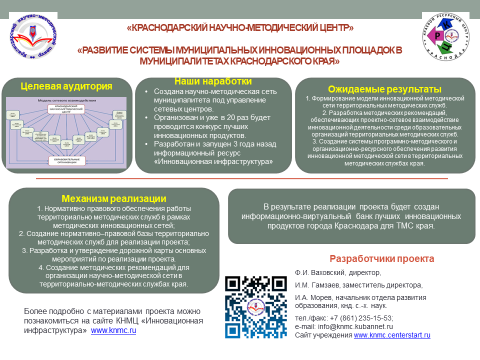 Морев Игорь Александрович, начальник отдела развития образования МКУ КНМЦ МО город КраснодарРЕЗУЛЬТАТЫ ОБЩЕСТВЕННОЙ ЭКСПЕРТИЗЫ ПРОЕКТОВ ПОСТЕР-СЕССИИ(21 января 2021 г.)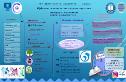 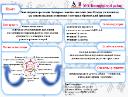 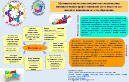 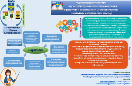 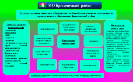 РЕЗУЛЬТАТЫ ОБЩЕСТВЕННОЙ ЭКСПЕРТИЗЫ ПРОЕКТОВ ПОСТЕР-СЕССИИ(21 января 2021 г.)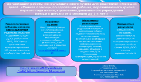 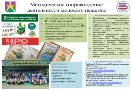 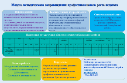 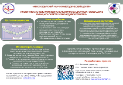 РЕЗУЛЬТАТЫ ОБЩЕСТВЕННОЙ ЭКСПЕРТИЗЫ ПРОЕКТОВ ПОСТЕР-СЕССИИ(21 января 2021 г.)АНОНС Инновационное развитие системы образования Краснодарского края: информационный бюллетень № 2Список номинаций краевого образовательного конкурса «Инновационный поиск» в 2021 годуРеестр изданий краевых инновационных площадок (2017–2020 гг.) Инновационное развитие системы образования Краснодарского края: информационный бюллетень подготовлен Центром научно-методической и инновационной деятельности ГБОУ ИРО Краснодарского краяКонтакты:Тел.: (861) 232-46-56Email: nio@kkidppo.ruРуководитель ЦНМиИД: Надежда Олеговна Яковлева   Тел.: 8-918-37-38-700Email: noyakovleva@mail.ruМетодист ЦНМиИД: Дунская Юлия Александровна   Email: dududun21@gmail.com №п\пУчастники постер-сессии (соискатели статуса Лидер сетевого взаимодействия)Потенциальные участники сетевого взаимодействия1.МКУ «Центр развития образования» г.-к. Геленджик«Цифровые технологии как средство подготовки тьюторов и наставников»МО г.-к. Анапа, г.-к. Сочи, Приморско-Ахтарский район, Староминский район, Ейский район, Динской район, Горячеключевской район, Кавказский район, Славянский район, Тбилисский район, Апшеронский район, Павловский район, Северский район, Брюховецкий район, Усть-Лабинский район2.МКУ ДПО «Центр развития образования» МО Ленинградский район «Опыт внедрения и реализации Культурного норматива школьника (ныне – Культура для школьника) как средства повышения воспитательного потенциала образовательной организацииМО г.-к. Анапа , Староминский район, Динской район, Кавказский район, Апшеронский район, Тбилисский район, Туапсинский район3. МКУ «Центр развития образования» г.-к. Анапа «Муниципальная система научно-методического сопровождения и развития профессионального мастерства школьных методических команд»МО г.-к. Геленджик, Апшеронский район, Староминский район, Динской район, Кавказский район, Тбилисский район, Брюховецкий район, Туапсинский район, Приморско-Ахтарский район,4.МКУ «Центр развития образования» МО Брюховецкий район «Система развития казачьего образования в общеобразовательных организациях муниципального образования Брюховецкий район»МО г.-к. Анапа , Сочи, Староминский район, Динской район, Кавказский район, Апшеронский район, Павловский район, Северский район, Туапсинский район, Усть-Лабинский район, Приморско-Ахтарский район5.МКУ «Центр поддержки образования» МО Динской район «Муниципальная система методического сопровождения профессионального роста педагогов как механизм повышения качества образования»МО г.-к. Анапа , Сочи, Староминский район, Динской район, Кавказский район, Апшеронский район, Павловский район, Северский район, Туапсинский район, Усть-Лабинский район, Приморско-Ахтарский район6. МКУ РИМЦ МО Курганинский район «Организация работы консультационного пункта для родителей, имеющих детей (от 2 месяцев до 3-х лет». Ранняя помощь по адаптации ребенка, переживающего кризис первого года жизни, к условиям дошкольного учреждения»МО г.-к. Анапа , Апшеронский район, Брюховецкий район, Староминский район, Динской район, Кавказский район, Туапсинский район7. МБУ «Центр развития образования» МО Усть-Лабинский район «Методическое сопровождение деятельности молодого педагога»МО г.-к. Анапа , Сочи, Апшеронский район, Брюховецкий район, Кавказский район, Староминский район, Белореченский район, Северский район, Туапсинский район,8.МКУ «Организационно-методический центр развития образования» МО Кавказский район «Модель методического сопровождения профессионального роста педагога»МО г.-к. Анапа, Апшеронский район, Кавказский район, Староминский район, Тбилисский район, Северский район, Туапсинский район9.МКУ «Краевой научно-методический центр» МО город Краснодар «Развитие системы муниципальных инновационных площадок в муниципалитетах Краснодарского края»МО г.-к. Анапа, Апшеронский район, Брюховецкий район, Кавказский район,, Староминский район, Северский район, Туапсинский район